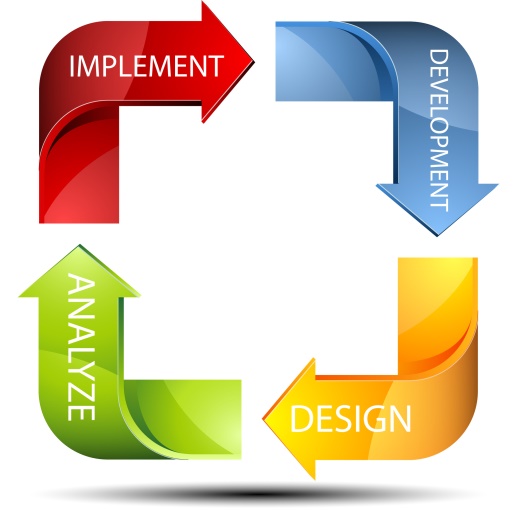 Stand 17.02.2024ProfilOliver DithmerSoftw@reentwicklung & BeratungPeter-Geuer-Str.953909 ZülpichTel.: 02252 835302Fax: 02252 835304Mobil: 0172 2900463EMail: http://www.dithmer.deInhaltsverzeichnisInhaltsverzeichnis	2Über mich	3Kundenkreis	42024	52023	52022	62021	92020	92019	102018	102017	102016	112015	112014	122013	122012	132011	142009-2010	142008	152007	152006	162005	162004	162003	172002	192001	192000	211998-2000	221998	221997	22Software + Kenntnisse	23Über mich Im März 1997 habe ich mich als Softwareentwickler Selbstständig gemacht. Zu diesem Zeitpunkt konnte ich  auf vier Jahre Berufserfahrung als Angestellter bei einer Kölner Softwarefirmen zurück greifen. Als Angestellter umfasste mein Aufgabengebiet unter anderem die Führung und der Aufbau von Abteilungen, sowie die Abwicklung von Programmier- und Technischen Supports.Als Grundlage kann ich eine 3,5 jährige Ausbildung als Nachrichtentechniker bei der Firma Siemens vorweisen.Ich habe mir die Betreuung von Klein- über Mittel- bis hin zum Großkunden zum Ziel gesetzt. Projekte werden vom ersten Kundengespräch, über das  Pflichtenhefte bis hin zur Entwicklung entweder selber durchgeführt oder durch qualifizierte freiberufliche Mitarbeiter.Die Schwerpunkte liegen im Bereich Datenbankentwicklung aktuell unter MS ACCESS 2016, SQL Server 2014 / 2016, Visual Studio 2015. 
Auch Datawarehouse und OLAP Entwicklungen sind kein Fremdwort. Im Bereich MS Analysis Service wurden bisher Datenmodelle mit Cubes erstellt. Diese wurden dann per Excel oder Crystal Reports als Auswertung dargestellt.Alle entwickelten Lösungen können sowohl in Einzelplatzsystemen als auch im Netzwerk eingesetzt werden.Des Weiteren werden auch Tool-Entwicklungen, Migrationslösungen, Schulungen und Systemberatungen angeboten.Zu den bisherigen Projekten des Unternehmens zählen nicht nur Datenbanksysteme sondern auch Messwerterfassungssysteme und Präsentationsprojekte.Da ich auch international tätig bin, sind gute Englisch Sprachkenntnisse selbstverständlich.

Selbstständig seit 1997

Schwerpunkt: MS ACCESS, SQL Server, VBA Entwicklung, VB.Net, C#, PowerApps, ProjektleitungIm Folgenden möchte ich Ihnen einen Überblick meiner bisherigen Tätigkeiten und Kundengruppen verschaffen. Aus Datenschutzgründen sind keine Kunden Namentlich erwähnt. KundenkreisZum Kundenkreis gehören folgende Branchen:Groß- und Einzelhandel / SchmuckGroß- und Einzelhandel / PartyserviceSoftwareentwicklung ChemieIndustrie / MesstechnikUnternehmensberatungMultimediaherstellerVerlag und PrintwesenTransport und LogistikAllgemeine OrganisationenSeminarwesenWohlfahrtTouristikPharmazeutikLebensmittelindustrieAutomotiveOnlinespieleBank-WertpapierbörseEntsorgerRaffinerieKunsttransporteImport-/ ExportfirmenInternethandelWohnungsbaugesellschaftUnternehmensberatungLearjetvermieterConsultings allgemeinImmobilienbrancheReiterhofRA KanzleiGroßwäschereiMöbelindustrieZugsparteProjektchronik – Übersicht
Im Folgenden liste ich die Projekte absteigend auf, an denen ich Tätig war bzw. bin. Viele Projekte werden nach Erstellung oder Übernahme fortlaufend weiter Entwickelt.2024
ERP System
Übernahme eines bestehenden ERP Systems, entwickelt mit MS ACCESS und als Backend SQL Server. Hier müssen immer wieder mal Funktionen und neue Anforderungen integriert werden. Anwender betreut werden.
Branche:Edelmetalle / Produktion


Qualitätsmanagmant
Ablösung eines vorhandensn QS Systems durch eine Neuentwicklung mit MS ACCESS, SQL Serverbakcen und Schnittstellen zu z.B. UPS-Versand. 
Branche:Spezialist für biologischer Rohstoffe

2023
Rohrleitungsdatenbank
Übernahme und Weiterentwicklung einer Rohrleitungsdatenbank. Erstellen neuer Funktionen auf Anwenderwunsch.
Branche:Spezialchemiekonzern

Vereinsverwaltung
Erstellen einer MS ACCESS Anwendung als Anmeldesystem für Kursteilnehmer und Vereinsmitglieder. Integration von Unterschriftenmodule. Auswertung und Verwaltungsübersichten der Mitglieder und Teilnehmer.
Branche:Schwimmsport

Materialverwaltung
Übernahme eines Projektes für die Materialverwaltung, und upsizing des Datenbackends von MS ACCESS auf SQL Server.
Branche:Spezialist für biologischer Rohstoffe

Warenwirtschaft
Übernahme einer Projektes für die Warenwirtschaft. Integrtion neuer Funktionen
Branche:Spezialist für biologischer Rohstoffe


ERP
Übernahme eines Projektes für die Logistikplanung, und upsizing des Datenbackends von MS ACCESS auf SQL Server.
Branche:Logistik


2022
Projektleitung Offshore
Projektleitung in einem MVC Projekt, in dem ich die Indischen Entwickler und das Projekt betreut habe. Definition der einzelnen Entwicklungsschritte, Meilensteinsetzung und Endtest. 
Laufzeit: 2 Monate Branche:Softwareentwicklung

Projekt Planungs System
Datenbank für einen Dienstleister der 3D Objekte Digitalisiert. Hier geht es um Projektanlage und Verwaltung der einzelnen Produktionsschritte bist zur Rechnungsstellung.
Laufzeit: 5 Wochen, MS ACCESS O365, Branche: Planungsbüro

Zeiterfassung 
Erstellen einer Zeiterfassung für Mobile Endgeräte mit MS PowerApps. Integration der Daten in ein CRM System, mit dem dann auch die Kundenrechnungen anhand der erfassten Stunden erstellt werden.
Laufzeit: 2 Wochen, MS ACCESS O365, MSPowerApps, SQL Server 2019, Eigenbedarf

ERP Entwicklung
Übernahme eines Projektes in dem die Lageranalyse angepasst werden muß. 
Laufzeit: 2 Monate, MS ACCESS 2010, Branche: Maschinenbau

Oracle Migration
Oracle Server 11c auf Oracle Server 19g Umstellung
Laufzeit: 10 Tage, Branche: Verband

MDE Lagerprozesse 
Umstellung von VB6 auf PWA. Aufnahme der Prozesse und Designvorbereitung. 
Laufzeit: 3 Monate, Visual Studio 2022, Branche: Großhandel

Vereinsanmeldesystem
Oberfläche über die sich Mitglieder oder Neuanmelder für Kurse anmelden können.
Laufzeit: 4 Wochen, MS ACCESS 2016, Branche: Schwimmverein

Lagermodul
Einlagerung / Wareneingang über Mobileendgeräte. Handy oder Handscanner mit Android Betriebssystem.
Laufzeit: 2 Wochen, PowerApps, Branche: Designmanufaktur

ERP Entwicklung
Artikelverwaltung integration. 
Laufzeit: 3 Monate MS ACCESS 2016, Branche: Designmanufactur

ERP Entwicklung
Laufzeit: 4 Wochen, MS ACCESS 2016, Branche: Großhandel

ERP Entwicklung 
Weiterentwicklung
Laufzeit: 2 Wochen, MS ACCESS 2016, VB.Net, Branche: Maschinenbau

Planungs und Abrechnungssystem 
Erstellung eines Prüfplansystems mit Abrechnung für ein Planungsbüro im Bereich Sicherheit.
MS ACCESS 2019, Branche: PlanungsbüroMontageverwaltung
Ein bestehendes Projekt, MS ACCESS 2019, wurde auf MS ACCESS 365, 64 Bit Migriert.
Laufzeit: 1 Tag, Branche: Industrie
Datacleansing Tool
Entwicklung einer Anwendung, in der man Datenimportierten kann, diese werden dann über API Schnittstellen Validiert und ausgewertet. Hierbei werden Telefonnummern, eMails, Adressen online geprüft. 
Laufzeit: 10 Tage, MS ACCESS 2019, Branche: Dienstleister
Feuerzertifikatsdatenbank
Ein bestehendes Projekt, MS ACCESS 2019, wurde auf MS ACCESS 365, 64 Bit Migriert.
Laufzeit: 1 Tag, MS ACCESS 2019 / MS ACCESS 365, Branche: Industrie
ProjektPlanungsSystem mit Faktura
Kundenverwaltung mit Projektverwaltung. Anschließend wurde eine Faktura hinzuentwickelt mit der dann auch Digitale Abrechnungen (Zugferd) erstellt werden können. 
Laufzeit: 20 Tage, MS ACCESS 365, Branche: DienstleisterProjektübersicht WEB
Zu dem ProjektPlanungsSystem wurde eine Projektübersicht für Endkunden entwickelt. 
Hier können die Endkunden sich mit einem Zugang an einem Webportal anmelden, und sehen Ihre Projekte und dessen Status. 
Laufzeit: 5 Tage, c# DevExpress, XAF , Branche: Dienstleister
Lohn- und Abrechnungssystem Mehrserver fähig
Eine bestehende Anwendung ist nun auf verschiedenen Datenbankbackends lauffähig. Hier handelt es sich um eine Software Out oft he Box, also für viele verschiedene Endkunden, mit unterschiedlichen IT Systemen, daher diese Notwendigkeit. 
Laufzeit: 15 Tage, C#, SQLite, PostgreSQL, MS ACCESS, MS SQL Server, Oracle,  Branche: Softwareentwicklung
Ticketsystem
Erstellung eines Ticketsystem für Störungen, mit Workflowintegration für die Störungsbeseitigung und automatischen Bestellungen und Benachrichtigungen an andere Abteilungen.
Laufzeit: 15 Tage, MS ACCESS 365, Branche: IndustrieMontagezeiterfassung
Der Kunde möchte das seine bisherige Zeiterfassung der Mitarbeiter, per Excel, nun online erfasst werden kann, mit bestimmten Anforderungen und SAP Export Schnittstelle. 
Laufzeit: 10 Tage, C# ASP.net Core, DEVExpress, Branche: Industrie
ERP System
Übernahme eines über Jahre gewachsenes ERP System in MS ACCESS 2010. Fortlaufende Weiterentwicklung und Fehlerkorrektur.
MS ACCESS 2010, Branche: Textilbranche
Schadensregulierung
Weiterentwicklung eines MS ACCESS Projektes, mit dem Schadensmeldungen für Mobilfunkgeräte erfasst und bearbeitet werden. Es mussten Reports angepasst werden. Mahnsystem angepasst werden. API Schnittstellen entwickelt werden um Daten in anderen System abzurufen.
Laufzeit: 6 Wochen, MS ACCESS 2010, Branche: Schadensregulierer
Couplink Export
Eine erstellte Tourenplanung in 2021, musste an ihrer Schnittstelle angepasst werden. Hier ist das Thema: Datenübergabe an ein anderes Onlinesystem Couplink.
Laufzeit: 2 Tage, MS ACCESS 2010, Branche: Kanalreinigung

FTP Transfer
Entwicklung eines Tools, mit dem eine sFTP Verbindung aufgebaut werden musste, eine Reihe an JSON Files abgerufen und deren Inhalt analysiert werden musste, und danach mussten die Files in einen anderen Ordner im Web verschoben werden. 
Laufzeit: 2 Tage, C#, Branche: Hausbau2021Teams Schnittstelle 
Automatisiertes anlegen von Teams und Channels
Laufzeit: 2 Wochen, Visual Studio 2019 , C#, MS Graph

ERP Entwicklung für Ausstatter von Luxusyachten
Laufzeit: 4 Monate, MS ACCESS 2016, Designmanufaktur
Dispositionsplanung mit Übergabe an externe Software
Laufzeit: 4 Wochen, MS ACCESS 2019 Branche: Entsorger

	Telefonanlagenmonitor, Erfassung ankommender und abgehender Gespräche (websocket)
Laufzeit: 4 Wochen, VB.Net und C#, Verband
ERP Entwicklung
Laufzeit: 8 Jahre, MS ACCESS 2016, Großhandel

DHL Shippingtool integration, Anpassung, Einrichtung
Laufzeit: 3 Wochen , MS ACCESS 2016, DHL Shippingtool, GroßhandelERP Entwicklung 
Weiterentwicklung
Laufzeit: 2 Monate, MS ACCESS 2016, VB.Net,Maschinenbau
Planungs- und Abrechnungssystem 
Erstellung eines Prüfplansystems mit Abrechnung für ein Planungsbüro im Bereich Sicherheit.
Laufzeit: laufend, MS ACCESS 2016, Planungsbüro
2020ERP Entwicklung
MS ACCESS 2016, GroßhandelInspektionsdatenbank für Feuerzertifikate 
Laufzeit: 6 Wochen, MS ACCESS, SQL Server, FahrzeugbauImmobiliendatenbank 
Laufzeit: 9 Wochen, MS ACCESS, SQL Server, ProjektentwicklerZusammenführung mehrere ACCESS Anwendungen
Laufzeit: 3 Monate, MS ACCESS 2010/2016, SQL Server 2016 Branche: Stahlhandel


Einführung einer neuen DHL Versandsoftware, kopplung an das ERP System
Laufzeit: 4 Wochen, MS ACCESS 2016, SQL Server 2016, VB.net  Branche: Großhandel

ERP Entwicklung Übernahme
Übernahme eines ERP Systems für die Weiterentwicklung
Laufzeit: laufend, MS ACCESS 2016, VB.Net,Maschinenbau

Planungs- und Abrechnungssystem 
Erstellung eines Prüfplansystems mit Abrechnung für ein Planungsbüro im Bereich Sicherheit.
Laufzeit: laufend, MS ACCESS 2016, Planungsbüro
2019
ERP Entwicklung
Ganzjöährig: MS ACCESS 2016,GroßhandelDateimanagemantsystem
Laufzeit: 2 Wochen, MS ACCESS 2016, Elektro

2018	Preisanalysetool für einen Produzierenden Betrieb
Laufzeit: 2 Wochen, MS ACCESS 2016 Branche: Industriepneumatik
Wareneingangstool mit Prüferfassung 
Laufzeit 2 Wochen, MS ACCESS 2016 Branche: Industriepneumatik
	Lizenzverwaltungstool
Laufzeit 1 Woche, MS ACCESS 2016 Branche: Softwarehersteller
Datencenter 
Laufzeit 4 Wochen, VB.Net 2017 Branche: GroßhandelWeiterentwicklung eines ERP Systems
Laufzeit: aktuell, MS ACCESS 2010, SQL Server 2014 Branche: Großhandel

Entwicklung eines Planungstools für Prüfer für Industrieanlagen
Laufzeit: aktuell, MS ACCESS 2016, SQL Server 2014 Branche: Verwaltungsgesellschaft2017

Weiterentwicklung eines ERP SystemsLaufzeit: aktuell, MS ACCESS 2010, SQL Server 2014 Branche: Großhandel

	Weiterentwicklung einer Komponentendatenbank eines Lok-Herstellers	Laufzeit: 3 Monate Parttime, MS ACCESS 2016 Branche: Zugsparte / Brandschutz
	Entwicklung einer WohnungsverwaltungLaufzeit: 2 Monate, MS ACCESS 2016, SQL Server 2014 Branche: Wohnungsverwaltung

Erstellung einer Verwaltungssoftware für eine große Wohnungsverwaltung
Laufzeit: 3 Monate, MS ACCESS 2016, SQL Server 2016 Branche: Wohnungsbaugesellschaft

Entwicklung/Anpassungen einer Standardlösung im Bereich Rechnungswesen/Zeiterfassung
	Laufzeit: 12 Monate Parttime, MS ACCESS 2010 Branche: Softwarevertrieb2016	Weiterentwicklung einer Lagerverwaltung mit Integration von Mobilen
            	Datenerfassungsgeräten von Datalogic
	Laufzeit: 12 Monate, MS ACCESS 2010, Visual Basic 2008, SQL Server 2014 Branche: Großhandel

	Bewohnerverwaltung
	Laufzeit: 3 Monate, MS ACCESS 2016, SQL Server 2014 Branche: ImmobilienverwaltungBackuptool für SQL Server express Edition
Laufzeit: 1 Woche, VB.Net

Entwicklung/Anpassungen einer Standardlösung im Bereich Rechnungswesen/Zeiterfassung
Laufzeit: 12 Monate Parttime, MS ACCESS 2010
2015

Vorbereitung der Firmenexpansion und Umzug in neue Lagerhallen. Entwicklung neuer Oberflächen für Mobile Datenerfassungsgeräte.Laufzeit: 12 Monate, Visual Basic 2008, SQL Server 2008 R2, Branche: Großhandel/Online

Übernahme eines Bestandprojektes. Umbau einer MS ACCESS 2003 ADP Version in eine ACCESS 2014 ODBC Version, mit SQL Server umzug von Version 2000 auf Version 2014. 
Laufzeit: 4 Monate, MS ACCESS 2003, ACCESS 2014, SQL Server 2000, SQL Server 2014 Branche: Automotive ZulieferSoftware für den Vertrieb von Artikel im Freizeitbereich. In der Zentrale findet die Artikelbestellung statt. Per Internet werden die Termine von den Kunden angefragt die dann dem nächstliegenden Berater automatisch zugeteilt werden. Die Artikel werden dann von den Beratern online erfasst und bestellt.
Laufzeit: 3 Monate, MS ACCESS 2010, SQL Server 2012, Branche: Vertriebsagentur2014	Vorbereitung der Firmenexpansion und Umzug in neue Lagerhallen.Entwicklung neuer Oberflächen für Mobile Datenerfassungsgeräte.
Laufzeit: 12 Monate, Visual Basic 2008, MS ACCESS 2010, SQL Server 2008 R22013	Laufende Erweiterung einer Unternehmensweiten ACCESS Lösung im Bereich Onlinehandel.Laufzeit: 12 Monate, MS ACCESS 2010, SQL Server 2008 Branche: Großhandel / OnlineKonvertierung einer Altlösung von MS ACCESS 2.0 auf 
MS ACCESS 2010Laufzeit: 1 Woche, MS ACCESS 2010, MS ACCESS 2.0 Branche: Industriewäscherei

Entwicklung einer HallenverwaltungLaufzeit: 2 Wochen, MS ACCESS 2010 Branche: ReitsportKonvertierung einer MS ACCESS 97 Anwendung nach MS ACCESS 2010. Anpassen von VB6 Anwendungen.
Laufzeit: 1 Woche, MS ACCESS 97, MS ACCESS 2010 Branche: Chemie

Anpassungen und Erweiterungen an einer Lager- und                                     Produktionsverwaltung.
Laufzeit: Parttime, MS ACCESS 2010, SQL Server 2012 Branche: Automotive

Übernahme der Betreuung einer Kundenkontaktdatenbank für den 
Bereich Vertrieb und Kundenbetreuung.
MS ACCESS 2010 Branche: Energieberater

Erstellen einer Mitarbeiterzeiterfassung für ein Touchscreen.
Laufzeit: 3 Tage, Visual Studio 2010, VB.Net Branche: Großhandel
PayPal Tool
Ein Tool erstellt, welches bei PayPal die Zahlungseingänge abholt,
diese in die Lokale Warenwirtschaft einpflegt, mit Bestellungen in
Verbindung bringt und somit die Ware als Versandfertig deklariert.  
Laufzeit: 3 Tage, Visual Studio 2010, VB.Net Branche: GroßhandelFolgende Kleinprojekte mit Teilweise nur Stundeneinsätze wurden Realisiert:

Vereinsverwaltung SEPA Fähig machen.
Rechnungssoftware um verschiedenen Felder und Funktionen erweitert. Unter anderem eine Abo-Abrechnungssteuerung. 2012Erstellung einer Auswertungs- und Analyse Anwendung für eine 
Unternehmensberatung im Bereich Krankenhausmanagement. 
Laufzeit: 2 Monate, MS ACCESS 2010, SQL Server 2008 Branche: Unternehmensberatung

	Entwicklung eines Planungsmoduls für Prüfer
Laufzeit: 4 Monate, MS ACCESS 2010, SQL Server 2008 Branche: Prüfer VDO

Erweiterung einer Wartungsanwendung für Flugzeuge
Laufzeit: 1 Woche, MS ACCESS 2010 Branche: JetvermietungErstellung einer SAP Importschnittstelle für Aufträge
Laufzeit: 2 Wochen, MS ACCESS 2010 Branche: Industrie

	Zeiterfassungssystem, mit externer Zeiterfassung
Laufzeit: 4 Wochen, MS ACCESS 2010 Branche: Wohnungsbaugesellschaft
	Erstellung eines Benutzerhandbuches zu einer entwickelten Anwendung             Laufzeit: 1 Woche, MS Word Branche: Wohnungsbaugesellschaft
Erstellen einer Seminarverwaltung
Laufzeit: 1 Monat, MS ACCESS 2010 Branche: RechtsanwaltskanzleiZeiterfassungssystem mit Anbindung an die Lokale Datenbank und                                     Touchscreen.
Laufzeit: 1 Woche, Visual Studio 2010, VB.Net Branche: Großhandel

Betreuung und Erweiterung eines ERPLaufzeit: 12 Monate, MS ACCESS 2010, SQL Server 2008 R2 Branche: Großhandel

Zeiterfassungssystem, mit externer Zeiterfassung
Laufzeit: 1 Monat, MS ACCESS 2010, SQL Server Branche: Wohnungsbaugesellschaft
Kundenterminal für Abholungen im Ladenlokal mit Touchscreen.
Laufzeit: 1 Woche, Visual Studio 2010, VB.Net Branche: HandelErweiterung eines 1997 erstellten Warenwirtschaftssystem                                   
Laufzeit: 1 Tag, MS ACCESS 2000 Branche: Partyservice2011
Entwicklung an Analyse und Auswertemethoden für Marketing
Laufzeit: 12 Monate, MS ACCESS 2007, SQL Server 2008 Branche: Internetgroßhandel

Entwicklung eines neuen Verkaufmoduls, mit Honorarverwaltung für Autoren
Laufzeit: 12 Monate, MS ACCESS 2003, MS SQL Server 2005 Branche: Verlagswesen
Konvertierung einer MS ACCESS 2.0 Anwendung nach MS ACCESS 2007  mit anschließender SQL Server 2005 anbindung.
Laufzeit: 2 Wochen, MS ACCESS 2.0, MS ACCESS 2007, SQL Server 2005 Branche: Gemeindeverwaltung


Entwicklung einer Artikelverwaltung für den Vertrieb und der Nachverfolgung von Feinstaubplaketten.
Laufzeit: 2 Wochen, MS ACCESS 2007, MS SQL Server 2005 Branche: Industrie
2009-2010Entwicklung eines ASSET Management Tools für SAP und Auswertungstools. Prozessabhängige Workflow Systeme für den  ASSET Prozess in einem großen Konzern. Projektleitung und Organisation der Serverlandschaft. 
Laufzeit: 24 Monate, MS ACCESS 2000, MS ACCESS 2007, Oracle Server Branche: Chemie / Ölkonzern2008Erweiterungen. SAP Bestelltool. Tool welches mit SAP Daten gefüllt wird, woraus dann Bestellanfragen generiert werden
Laufzeit: 1 Monat, MS ACCESS 2003 Branche: Lebensmittel und TagesbedarfRedesign und Erweiterung einer Rohrleitungsdatenbank (Assetmanagement)
Laufzeit: 1 Monat, VB6, Crystallreports Branche: Industrie
Erstellung eines Angebotsmoduls für Import-Exportartikel
Laufzeit: 1 Monat, MS ACCESS 2003 Branche: Import / ExportEntwicklung einer Patentdatenbank für ein Pharmakonzern
Mit dieser Anwendung kann das Unternehmen Ihre Patente verwalten. Zum einen dient diese Datenbank der Archivierung, zum anderen der Organisation der Patente
Laufzeit: 1 Monat, MS ACCESS 2003 Branche: Pharma
Erstellung einer Logistiksoftware	Laufzeit: 9 Monate, MS ACCESS 2003 Branche: Kunsttransporte
2007Entwicklung einer Schnittstelle zw. Sigraph und SAP Daten
Laufzeit: 4 Monate, Visual Basic 6, MS ACCESS 2000, SAP, Sigraph 
Entwicklung eine Software zur Bestellverwaltung eines Onlinespielsystems
Laufzeit: 1 Monat, MS ACCESS 2007 Branche: InternetstartupEntwicklung einer Reservierungsverwaltung eines Seminarverwalters
Laufzeit: 1 Monat, MS ACCESS 2000 Branche: Seminaranbieter

Entwicklung verschiedener Auswertungswerkzeuge für Qualitätskontrolle im Datensegment. Hier werden Werksdaten und deren Zustand dokumentiert
Laufzeit: 4 Monate, MS ACCESS, Oracle, SAP, Excel, Word Branche: ÖlkonzernErstellung einer Arbeitsumgebung zur Datenanalyse und Auswertung
Laufzeit: 3 Monate, SQL Server 2000, MS ACCESS, Excel Branche: WertpapierhandelEntwicklung einer KPI Datenbank
Laufzeit: 2 Monate, MS ACCESS 2003, Excel 2003 Branche: Ölkonzern2006Entwicklung einer Projektplanungssoftware für einen Automobilhersteller
Laufzeit: 18 Monate, MS ACCESS 2003, XGant, Oracle Server Branche: Automotive2005
Adressreader für Internetseiten
Laufzeit: 3 Tage, MS ACCESS 2000 Branche: DatenerfassungUnterstützung eines Softwarehauses bei der Entwicklung Ihrer Produkte im Bereich Finanz und Mitgliederverwaltung
Laufzeit: 12 Monate, Visual Basic Branche: IT Systemhaus2004
Migration einer Oracle 8 Datenbank auf einen SQL Server. Anpassung der Sourcecodes und der Serverseitigen Scripte
Laufzeit: 3 Monate, Oracle, ODBC, SQL Server, MS ACCESS 2000 Branche: Sozialeinrichtung	Seminarverwaltung für Messgerätehersteller
Laufzeit: 2 Wochen, MS ACCES 97 Branche: IndustrieSeminarverwaltung für Metallindustrie
Laufzeit: 4 Wochen, MS ACCESS 97 Branche: IndustrieMigration eines MS ACCESS 2000 Backend DB auf SQL Server 2000
Laufzeit: 1 Monat, MS ACCESS 97, SQL Server Branche: MultimediaMigration eines ACCESS Backends auf SQL Server, und Umstellung 	der ASP Seiten im Zugriff.	Laufzeit: 2 Monate, MS ACCESS 97, SQL Server 2000 Branche: ChemieErstellung einer ACCESS Anwendung für den Import und Auswertungen von Marktforschungsdaten
Laufzeit: 3 Wochen, MS ACCESS 2000 Branche: Marktforschung
Erstellung eines Setup Paketes für eine Anwendung eines  Verbandes
Laufzeit: 1 Woche, Inno Setup, Branche: VereinEntwicklung eines Datawarehouse und Auswertungssystem mit OLAP. Ausgabe der Daten mit Crystal Reports
Laufzeit: 4 Monate, MS ACCESS 2000, Visual Basic 6, SQL Server 2000, Analysis Service Branche: Lebensmittel2004Betreuung einer Verlagsdatenbank, in der Dokumente wie Artikel verwaltet werden, mit Kundenverwaltung, Verkaufsmodul, OP Verwaltung, Mahnwesen, Provisionärsmodul
Laufzeit: 12 Monate, MS ACCESS 2000, SQL Server Branche: HandelErstellung einer Software für einen Lebensmittelkonzern, mit der Marketingauswertungen erstellt werden können
Laufzeit: 1 Monat, MS ACCESS 2000 Branche: LebensmittelErstellung einer Anwendung die im Internet auf Automobilportalen nach neuen Fahrzeugen sucht, und diese dann per SMS versendet
Laufzeit: 6 Wochen, MS ACCESS 97 Branche: PKW VerkaufEntwicklung einer Logistiksoftware, mit der Touren und Aufträge verwaltet werden könnenLaufzeit: 2 Monate, MS ACCES 97 Branche: Logistik
2003
Erstellung einer Visual Basic Anwendung für Kunden aus dem Print und Medienbereich. Mit dieser Anwendung können Kunden 	Printmedien wie z.B. T-Shirts mit Werbeaufdrucken konfigurieren und sich online Angebote erstellen lassen.
Laufzeit: 2 Wochen, Visual Studio 6 Branche: PrintbrancheSuchagenten für Plattformen wie eBay, Autoscout, Immobilienscout 	entwickelt.
Laufzeit: 2 Wochen, MS ACCESS 2000 Branche: Freizeit
Umstellung einer MS ACCESS 97 DB auf MS Access 2000
Laufzeit: 3 Monate, MS ACCESS Branche: Straßenbau
Modellkatalog mit Bestellwesen für Außendienstler im Werkzeuggroßhandel. Hier werden die Artikel des Großhändlers mit Daten und Bildern aufgeführt. Der Außendienstler kann somit per Laptop dem Kunden alle Produkte vorstellen, auch nach Produktgruppen unterscheiden, und direkt Vor-Ort Bestellungen aufnehmen und ausdrucken.
Laufzeit: 1 Monat, MS ACCESS 97 Branche: GroßhandelAnpassung an einer Verkaufsplattform im Internet (www.europarestposten.de)
Laufzeit: 3 Wochen, Visual Studio 6 Branche: Handel

Rechnungswesen für Handwerker
Mit dieser Anwendung können Kleinunternehmen Ihre Kundenverwaltung und Rechnungen organisieren. Es können hiermit Rechnungen erstellt werden. Eine OP Verwaltung und ein Mahnwesen sind enthalten.
Laufzeit: 1 Monat, MS ACCESS 97, ADT zur Setuperstellung Branche: HandwerkTicketverwaltung für einen Deutschen Boxpromoter. Mit der Ticketverwaltung werden die Tickets für eine Boxveranstaltung verwaltet. Die verfügbaren oder vergebenen Plätze werden entsprechend angezeigt.
Laufzeit: 2 Monate, MS ACCESS 97 Branche: SportpromoterWarenwirtschaftsystem für einen Partyzubehörverleih Mit diesem WWS kann der Vermieter seine Materialienausgabe und 	Rücknahme verwalten. Defekte Waren kann er dem	Kunden entsprechend berechnen.Laufzeit: 2 Monate, MS ACCESS 97 Branche: Meitservice2003Mitgliederverwaltung mehrer Ortsverbände
Mit der Mitgliederversammlung werden zum einen die Mitglieder der einzelnen Ortsverbände sowie die Beiträge Verwaltet. Die Daten werden in einem Intranet Zentral verwaltet und sind somit vor Systemproblemen in den einzelnen OV´s geschützt. 
Laufzeit: 4 Monate, Visual Basic 6, Oracle 8i, Crystal Report 6 Branche: SozialeinrichtungMigration von Stammdaten verschiedenster Formate
Laufzeit: 1 Monat, MS ACCESS 2000, Excel 2000, Word 2000 Branche: SozialeinrichtungSecurity Tool für Datenbanken eines Chemieunternehmens
Laufzeit: 1 Woche, Visual Basic 6, MS ACCESS 2000 Branche: ChemieAuftragsverwaltung für Chemieunternehmen 	Mit dieser Auftragsverwaltung werden von der Bestellung bis zur Produktion und zum Versand alle Vorgänge eines Prozesses überwacht.
Laufzeit: 12 Monate, MS Access 2000, SQL Server 97 / 2000, ER-Win, Source Safe Branche: Chemie
2002Warenwirtschaftssystem für einen Kanuverleih
Komplette Konzeptionierung und Umsetzung einer MS ACCESS 2000 	Anwendung für einen Kanuverleih.
Laufzeit: 1 Monat, MS ACCESS 2000 Branche: Freizeit
Shop-System für Getränkegroßhandel
Laufzeit: 3 Monate, MS ACCESS 2000 Branche: Großhandel
Betreuung, Weiterentwicklung und Migration einer MS ACCESS Datenbank nach MS SQL Server.
Laufzeit: 9 Monate, MS ACCESS, SQL Server Branche: Großhandel
Automatisierte Updatelösung via DFÜ Netzwerk
Für eine vorhandene Anwendung wurde ein System in Visual Basic entwickelt, welches die Anwendung immer auf den neusten Stand bringt. Das Tool prüft in einem Intranet ob neue Dateien für die Anwendung vorhanden sind. Das Tool übernimmt dann die Installation der Daten, Registrierung von Windowsdateien und Information an die Benutzer darstellen.
Laufzeit: 6 Wochen, HTML Editor, MS ACCESS 2000, ORACLE, Visual Basic 6 Branche: Dienstleistung
Erstellung von Diagrammen für einen Kunden aufgrund dessen Vorgaben und Daten in MS ACCESS 2000.
Laufzeit: 1 Woche, MS ACCESS 2000 Branche: Industrie2001Migration zweier ASP Projekte von MDB Backend auf SQL Server Backend. Hier wurde zum einen ein ACCESS Backend in auf einen SQL Server migriert, und der ASP Code entsprechend umgeschrieben.
Laufzeit: 2 Monate, Visual Studio, MS ACCESS, SQL Server 97 
Migration einer MS ACCESS 2000 Datenbank auf SQL Server in MS ACCESS Frontendumgebung.
Laufzeit: 2 Monate, MS ACCESS, SQL Server Branche: Partyservice
Anpassung von Funktionen an einem CRM System Es wurden im Bereich Projektplanung Anpassungen an einer vorhandenen Lösung gemacht.
Laufzeit: 2 Monate, MS ACCESS 97, Gant Projektanzeige Branche: Straßenbau
Migration des CRM Systems von ACCESS 97 nach ACCESS 2000
Laufzeit: 3 Monate, MS ACCESS 2.0, MS ACCESS 2000 Branche: Straßenbau
2001Erstellung von PALM Schnittstellen Für ein CRM System wurde eine Schnittstelle entwickelt, mit welcher die Ressourcenplanung von Straßenbaufahrzeugen auf einen PALM bracht werden können.
Laufzeit: 2 Monate, Pendragon Forms, MS ACCESS 2000 Branche: Straßenbau

Warenwirtschaftssystem für Reisebüro
Laufzeit: 4 Wochen, MS ACCESS 2000, Install Shield Branche: Touristik
Erstellung einer ACCESS Lösung basierend auf Datenbackend im Internet auf einem SQL Server. Es gibt eine Internetseite auf der Kunden Artikel einkaufen können. Mittels eines ACCES Frontends wird dann der Bestellvorgang bearbeitet, und ein Feedback für den Kunden erstellt.
Laufzeit: 2 Monate, MS ACCESS, SQL Server Branche: Handel / Versand
Entwicklung einer Kalkulations- und Managementsoftware für eine Unternehmensberatung
Laufzeit: 1 Monat, MS ACCESS 2002, Inno Setup, Win FTP, Visual Studio, SQL Server Branche: Unternehmensberatung
Migration einer Software für Automatenmarkenvertriebe von ACCESS 2.0 nach MS ACCESS 2000.Behebung von Fehlern die durch die Konvertierung zwischen den Access Versionen auftreten.
Laufzeit: 1 Monat, MS ACCESS 2.0, MS ACCESS 2000 Branche: Vertrieb
Datenimport und Migrationen in verschiedenen Bereichen.
Für ein Softwarehaus wurden die Kundendaten verschiedener Formate in ACCESS 2000 Datenbanken übernommen.
Laufzeit: 1 Monat, MS ACCESS 2000 Branche: EDV2001Modelldatenbank eines intern. Brillenherstellers Mit dieser Anwendung werden neue Brillenmodelle für die kommende Kollektion angenommen oder abgelehnt. Danach werden die Entsprechenden Design-Daten und Produktionszeitpläne erstellt. 
Laufzeit: 3 Monate, MS ACCESS 2000 Branche: Optik und Design

2000Kundenverwaltung für Chemieunternehmen
In der Kundenverwaltung wird ein Duplikatscheck mittels der Soundexlogik durchgeführt.
Laufzeit: 1 Monat, MS ACCESS 2000, Soundex OCX Branche: ChemieLagerverwaltung für TransportunternehmenMittels dieser Lagerverwaltung kann der Unternehmer feststellen wo er welche Paletten und Ladungen hat. Laufzeit: 2 Wochen, MS ACCESS 2.0, ADT Setuptool Branche: LogistikInventurverwaltung für Energieunternehmen
Die Inventurverwaltung stellt auch ein Gerätemanagement dar. Hiermit werden die Gerätschaften die im Außendienst benötigt werden aufgeführt, Prüfintervalle und Defekte gemeldet bzw. eingetragen. Prüfprotokolle und Neuanschaffungen können zu jedem Gerät gelistet werden. Ganze Gerätehistorien werden geführt.
Laufzeit: 1 Monat, MS ACCESS 2000 Branche: Energieversorger2000Helpdesk für Multimediagerätehersteller
Mit dem Helpdesk können Callcenter-Mitarbeiter bei Anrufen das Produkt aufrufen welches der Kunde nutz. Mittels Parameter und gezieltes befragen des Kunden, kann geprüft werden ob diese Probleme bekannt sind. Wenn ja, welche Lösungen es gibt. Gibt es keine Lösungen, kann dieser Fehler aufgenommen werden, und der Kunde bei einer Lösung ggf. zurückgerufen werden.
Laufzeit: 6 Wochen, MS ACCESS 97, SQL Server 97 Branche: Multimedia / Hardware
Preislistenverwaltung für Chemieunternehmen
In der Preislistenverwaltung werden die Preise vergleichbarer Produkte verwaltet.
Laufzeit: 2 Wochen, Visual Studio 6 Branche: ChemieKundenkontaktsystem für Unternehmensberatung mit Projektmanagement
Laufzeit: 6 Wochen, MS ACCESS 2000 Branche: UnternehmensberatungMitarbeiterzeiterfassung für Multimediaunternehmen
Laufzeit: 1 Monat, MS ACCESS Branche: MultimediaherstellerErstellen eines Kundenkontaktmanagementsystems mit ASP
Laufzeit: 3 Monate, Visual Studio 6, Branche: PharmakonzernSupport und Softwareentwicklung bei einem EDV Unternehmen Hier habe ich eine Software betreut die eine ORACLE Datenbank als Backend hatte. Das Frontend war ACCESS und VB.
Laufzeit: 16 Monate, Visual Basic; Crystal Report, Oracle, INTRAX, MS Access 2.0
Branche: Sozialeinrichtung1998-2000Entwicklung für ein Softwarehaus für eigene Lösungen
Laufzeit: 18 Monate, MS ACCESS, Visual Basic Branche: Softwarehaus1998Softwareentwicklung für KHK Systemhaus
Laufzeit: 2 Monate, KHK Office Line, MS ACCESS 97 Branche: Softwarehaus1997Shop-System für Juwelierkette Entwicklung einer Anwendung für ein Kassensystem Mit mehreren Filialen für eine Juwelierkette mit Zentralauswertung.Laufzeit: 1 Monat, MS ACCESS 2.0, Visual Basic, DFÜ Branche: Juwelier

Warenwirtschaftssystem für Partyservice
Laufzeit: 4 Monate, MS ACCESS 2.0, MS ACCES 97 Branche: Partyservice
Warenwirtschaftssystem für Bauunternehmen
Laufzeit: 2 Wochen, Visual Basic 5 Branche: Bauunternehmung
Kundenkontaktsystem für Multimediahersteller
Erstellung einer MS ACCESS 2000 Anwendung aufgrund anhand Pflichtenheftes.
Laufzeit: 3 Wochen, MS ACCESS 2000 Branche: Multimediahersteller

Software + KenntnisseBisher eingesetzte Software und Kenntnisse in folgenden Bereichen:DHL Shipping Tool
MS Office 97MS Office 2000MS Office XPMS Office 2007MS Office 2010MS Office 2014MS Office 2016MS Office 365Visual Studio MS ACCESS 2.0 / 97 / 2000 / 2003 / 2007 / 2010 / 2012 / 2016/O365Oracle 8.0Oracle 11gSQLitePostgreeSQL 7 MySQL
MS SQL Server 7 MS SQL Server 2000 MS SQL Server 2005MS SQL Server 2008 R2MS SQL Server 2012MS SQL Server 2014MS SQL Server 2016MS SQL Server 2019MS SQL Server 2022MS Analysis Service / OLAP / CUBES 
Windows 3.1Windows 95Windows 98Windows 2000 Server / ClientWindows XPWindows Windows MilleniumWindows 7Windows 8Windows 10Windows 11
LinuxDiverse Virenscanner und FirewallsRational RoseErWinRoboHelpMS Projekt Hardware und NetzwerkeCrystal Report

Aktuellster Softwarestand: 
Aus Gründen der Übersichtlichkeit möchte ich hier die letzten Versionsstände aufführen, mit denen ich aktuell arbeite: 

SQL Server 2022
Visual Studio 2022
MS ACCESS 365

DevExpress / XAF / XPOBitte erfragen Sie den derzeitigen Stundensatz und die Verfügbarkeit telefonisch!
